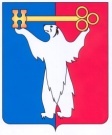 	АДМИНИСТРАЦИЯ ГОРОДА НОРИЛЬСКА КРАСНОЯРСКОГО КРАЯПОСТАНОВЛЕНИЕ                            1 интервал09.08.2013	г.Норильск                                           	   № 375О внесении изменений постановление Главы Администрации города Норильскаот 28.03.2008 №792В целях урегулирования отдельных вопросов в сфере формирования трудовых отношений,ПОСТАНОВЛЯЮ:1. Внести в постановление Главы Администрации города Норильска от 28.03.2008 №792 «О порядке замещения и освобождения должностей муниципальной службы и иных должностей в Администрации города Норильска» (далее – Постановление) следующие изменения:1.1. По всему тексту Постановления слова «Глава района (поселка)» в соответствующих числах и падежах заменить словами «руководитель территориального управления» в соответствующих числах и падежах.1.2. По всему тексту Постановления слова «районная (поселковая) администрация» в соответствующих числах и падежах, слова «районная (поселковая) Администрация» в соответствующих числах и падежах заменить словами «территориальное управление» в соответствующих числах и падежах.1.3. Пункт 4.2 Постановления изложить в следующей редакции:«4.2. По осуществлению замещения (освобождения) должностей (рабочих мест) в возглавляемых ими территориальных управлениях, в том числе перевод (перемещение) работников, замещающих указанные должности (рабочие места), включая перевод (перемещение) работников из соответствующего территориального управления в другое структурное подразделение, функциональный орган, самостоятельный отдел Администрации, территориальное управление либо из другого структурного подразделения, самостоятельного отдела Администрации, территориального управления в соответствующее территориальное управление.».1.4. В пункте 5 Постановления слова «Главой соответствующей районной (поселковой) Администрации» заменить словами «руководителем соответствующего территориального управления».1.5. Дополнить Постановление новым пунктом 6.3 следующего содержания:«6.3. Снятие дисциплинарных взысканий производить на основании:- распоряжения Администрации города Норильска, издаваемого Руководителем Администрации города Норильска, – в отношении всех работников Администрации города Норильска;- распоряжений (приказов) заместителей Руководителя Администрации города Норильска, руководителей структурных подразделений, территориальных управлений, функциональных органов, самостоятельных отделов Администрации города Норильска – в отношении работников, привлеченных к дисциплинарной ответственности на основании изданных ими распоряжений (приказов).».1.6. В пункте 6.9 Постановления слова «распоряжениями Глав соответствующих районов (поселка)» заменить словами «распоряжениями руководителей соответствующих территориальных управлений».1.7. Пункты 6.3 – 6.11 Постановления считать соответственно пунктами 6.4 – 6.12.2. Разместить настоящее постановление на официальном сайте муниципального образования город Норильск.Руководитель  Администрации города Норильска                                 А.Б. Ружников